Администрация Надейковичского сельского поселения Шумячского района Смоленской областиВАЖНАЯ ИНФОРМАЦИЯ !!!Общая информация о палах травыПоджигание сухой травы несет гораздо больше вреда, чем пользы.  Большой вред наносится природе родного края. Огонь пожирает не только сухую траву, но и ту юную, ради которой так стараются «любезные» правонарушители. Гибнут мхи, кустарники, а также молодые деревца. После пала заметно снижается плодородие почвы, пропадает вся ее полезная микрофлора, в том числе и та, которая помогает растениям противостоять болезням.  Поджог сухой травы – это еще и  одна из  причин лесных пожаров, к которым, кстати, приводит еще и бесконтрольное сжигание мусора.Будьте осторожны с огнем! Ваша безопасность зависит от Вас.
В случае любого происшествия, незамедлительно обращайтесь за помощью по телефону Службы спасения – 112.Травяные палыТравяной пал – это настоящее стихийное бедствие. И всему виной — опасная и неразумная традиция поджигать весной сухую траву на полях: «как хорошо, быстро убрали прошлогоднюю траву и удобрили почву золой». А это не так.Из-за травяных палов выгорают леса и лесополосы, а на полях почва становится бесплодной. В огне гибнут птицы и птичьи гнезда, мелкие млекопитающие, беспозвоночные и микроорганизмы. Восстанавливаться от таких потерь территория будет не один десяток лет. Неконтролируемый пал легко может стать лесным или торфяным пожаром, добраться до населенного пункта, сжечь сарай или дом, стать причиной отравления дымом, что особенно опасно для людей с больным сердцем или страдающих астмой.
В большинстве регионов России сезон массовых травяных палов продолжается со времени схода снега и высыхания сухой прошлогодней травы на открытых участках и до начала активного роста молодой зеленой травы, т.е. не более трех-четырех недель. За это короткое время травяные палы охватывают огромные площади.
Травяной пал — это такой же пожар, как и любой другой. А пожар проще предотвратить, чем потушить. И это значит, что необходимо отказаться от практики поджигать весной сухую траву, установить жесткую административную и уголовную ответственность за поджоги травы и изменить отношение людей к травяным палам. Для этого требуются слаженные и осознанные действия со стороны органов власти и местного самоуправления, сельскохозяйственных и лесохозяйственных организаций, ответственность и осторожность со стороны граждан.Звонки  в ЕДДС п. Шумячи на номер тел. 4-22-09, принимаются круглосуточно.Чтобы отдых на природе  не был омрачен трагедией, рекомендуем:в каждой семье тщательно продумайте  все меры безопасности при проведении отдыха и обеспечьте  их неукоснительное выполнение как взрослыми, так и детьми;на садовых участках во избежание пожаров не поджигайте траву, не сжигайте мусор (лучше закапывать его в подходящем месте); а если вы это все же начали делать, то обязательно контролируйте ситуацию;не оставляйте  в местах отдыха непотушенные костры, спички, окурки, стеклянные бутылки (на солнце они работают как увеличительные стекла, фокусируют солнечный свет и поджигают  траву, мох и т.д.);не жгите  траву, не оставляйте горящий огонь без присмотра;тщательно тушите окурки и горелые спички перед тем, как выбросить их;не проходите мимо горящей  травы, при невозможности потушить пожар своими силами, сообщайте о возгораниях в службу спасения «112».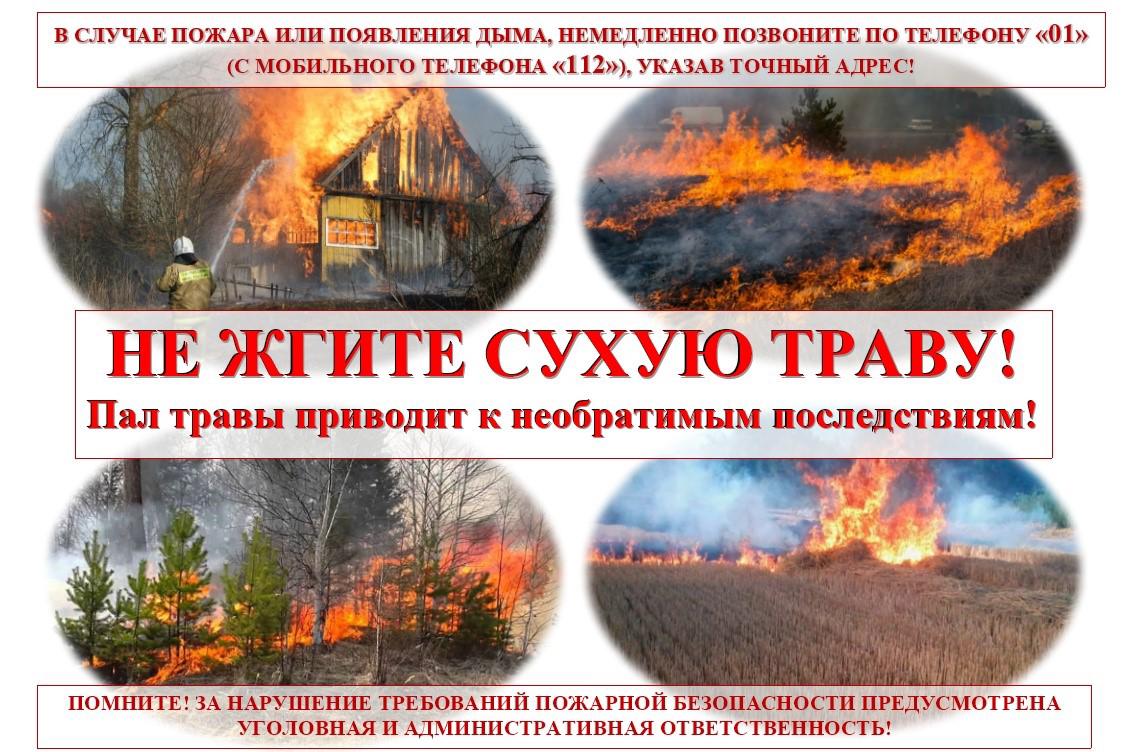 